Домашний универсальный план тренировок для мужчин   http://www.tvoytrener.com/doma/mugiki_superseti_doma.php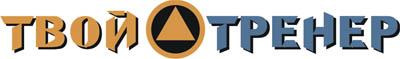 ИНДИВИДУАЛЬНЫЙ КОМПЛЕКС УПРАЖНЕНИЙЗаказать индивидуальный комплекс упражнений от Тимко Ильи (автора этого тенировочного плана и всех планов на сайте) вы можете здесь:http://www.tvoytrener.com/sotrydnichestvo/kompleks_upragnenii.phpЭтот план есть в нашем приложении «ТВОЙ ТРЕНЕР»НАШИ  БЕСПЛАТНЫЕ  КНИГИОБРАЩЕНИЕ  СОЗДАТЕЛЯ САЙТАЕсли вам понравился план тренировок - поддержите проект.
Команда нашего сайта делает всё возможное, чтобы вся информация на нём была абсолютно бесплатной для вас. И я надеюсь, что так будет и дальше. Но денег, что приносит проект, недостаточно для  его полноценного развития.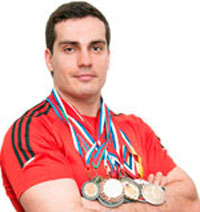 Реквизиты для перевода денег вы можете посмотреть здесь: http://www.tvoytrener.com/sotrydnichestvo/poblagodarit.php (С уважением, создатель и автор сайта Илья Тимко.)ТРЕНИР  1: ноги, плечи, пресс1 НЕДЕЛЯ2 НЕДЕЛЯ3 НЕДЕЛЯ4 НЕДЕЛЯ5 НЕДЕЛЯ6 НЕДЕЛЯ7 НЕДЕЛЯРазминка 5–10 минутВыпады с гантелями(8-10/12-18)Приседания с гантелями(8-10/12-18)Становая тяга с гантелями(8-10/12-18)Жим гантелями сидя (8-10/12-18)Махи гантелями в стороны(10-15/15-20)Протяжка с гантелями(10-15/15-20)Подъём ног сидя(10-15/15-20)Скручивания лёжа на полу(10-15/15-20)Заминка 2-5 минутТРЕНИР  2: спина, грудьРазминка 5–10 минутПодтягивания широким хватом к груди (6-10/макс)Тяга гантелей в наклоне(8-12/12-18)Пуловер лёжа с гантелей(10-15/15-20)Жим гантелей лёжа под углом 40 гр (8-10/12-15)Отжимания от пола широким хватом (10-12/макс)Разводы с гантелями лёжа под углом 20 гр (10-15/15-20)Тяга одной гантели в наклоне (8-12/12-18)Шраги с гантелями стоя(10-15/15-20)Махи гантелями в стороны в наклоне (10-15/15-20)Заминка 2-5 минутТРЕНИР  3: бицепс, трицепс, прессРазминка 5–10 минутПодтягивания обратным хватом к груди (6-10/макс)Сгибание рук с гантелями молот (8-12/15-20)Сгибание рук сидя под углом 60 гр (10-12/15-20)Отжимания от лавки сзади(10-15/макс)Французский жим с гантелями лёжа (10-15/15-20)Французский жим с гантелей стоя (10-15/15-20)Подъём ног в висе(10-15/15-20)Скручивания лёжа на полу(10-15/15-20)Заминка 2-5 минут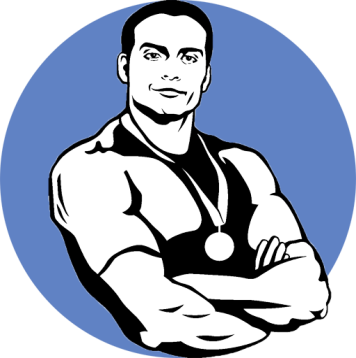 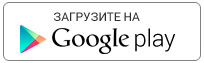 https://play.google.com/store/apps/details?id=com.tvoytrener.timkoilia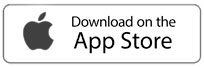 https://itunes.apple.com/ru/app/%D1%82%D0%B2%D0%BE%D0%B9-%D1%82%D1%80%D0%B5%D0%BD%D0%B5%D1%80/id1299904851?mt=8 Версия для компаhttps://yadi.sk/d/MEPa9xnB3R98By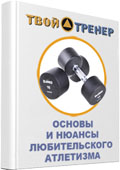 http://tvoytrener.com/kniga_tvoytrener.php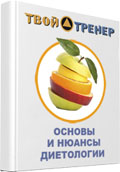 http://tvoytrener.com/kniga_tvoytrener2.phphttp://tvoytrener.com/kniga_tvoytrener3.php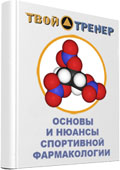 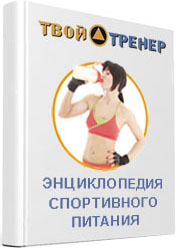 http://tvoytrener.com/kniga_tvoytrener5.php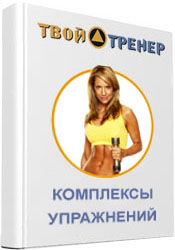 http://tvoytrener.com/kniga_tvoytrener6.phphttp://tvoytrener.com/kniga_tvoytrener4.php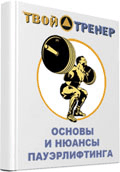 